Yale General Internal MedicineResearch in Progress Meeting“Rethinking Housing, Health, and Homelessness”James O’Connell, MDProfessor of Medicine, Harvard Medical School President, Boston Health Care for the Homeless Program 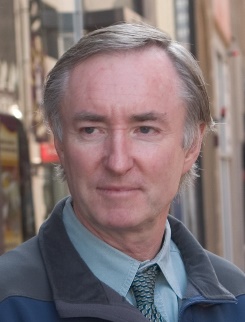 			Date: Thursday, October 10, 2019 	    12:00pm – 1:00pm			Location: The Anlyan Center 2nd Floor 			   Room: TAC N203 (300 Cedar Street)		Yale General Internal Medicine Faculty Seminar     Course Director/Host: Patrick G. O’Connor, MD, MPH, 203-688-6532		    There is no corporate or commercial support for this activity	This course will fulfill the licensure requirement set forth by the State of ConnecticutACCREDITATIONThe Yale School of Medicine is accredited by the Accreditation Council for Continuing Medical Education to provide continuing medical education for physicians.TARGET AUDIENCEFaculty, residents, students and staff involved in education of health care professional trainees.NEEDS ASSESSMENTThere is an important need for general internists to understand the value of community level primary care assessment for policy and health planning, and the advantages of community-based participatory research methods for studying health systems.LEARNING OBJECTIVESAt the conclusion of this activity, participants will be able to:Review the morbidity and mortality of those individuals who sleep on Boston’s streets.Share the experiences of a team-based model for the delivery of integrated medical andpsychiatric care in patient homes.Literature assessment: is housing health?DESIGNATION STATEMENTThe Yale School of Medicine designates this live activity for 1 AMA PRA Category 1 Credit(s)™.  Physicians should only claim the credit commensurate with the extent of their participation in the activity. FACULTY DISCLOSURESDr. O’Connell has no conflicts of interest to disclose.  Dr. Patrick G. O’Connor, Course Director, has no conflicts of interest to disclose.  It is the policy of Yale School of Medicine, Continuing Medical Education, to ensure balance, independence, objectivity and scientific rigor in all its educational programs.  All faculty participating as speakers in these programs are required to disclose any relevant financial relationship(s) they (or spouse or partner) have with a commercial interest that benefits the individual in any financial amount that has occurred within the past 12 months; and the opportunity to affect the content of CME about the products or services of the commercial interests.  The Center for Continuing Medical Education will ensure that any conflicts of interest are resolved before the educational activity occurs.